BEN FARKLIYIMÇalışma Yaprağı -1                                                             BEN FARKLIYIM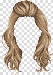 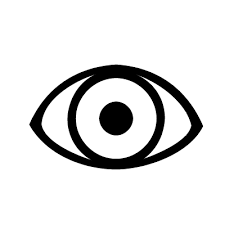 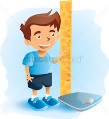 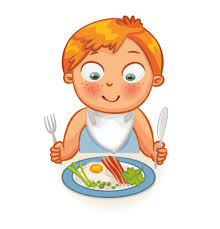 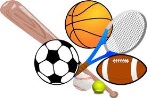 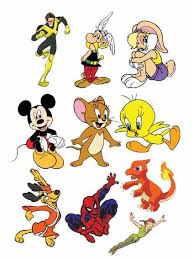 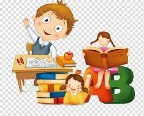 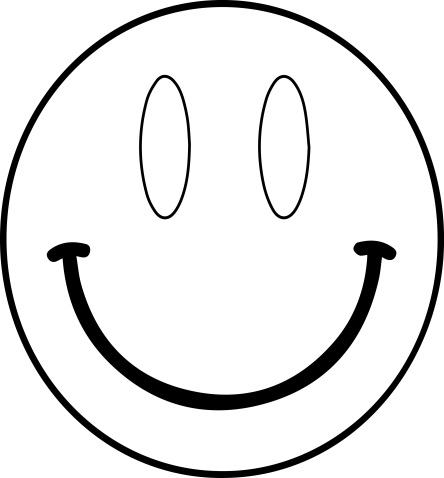 Çalışma Yaprağı-2Ben sen olamam, Sen ben olamazsınBen sen değilim, Sen ben değilsinBenim gözlerim ….., Senin gözlerin ……Ben sen olamam, Sen ben olamazsınBenim saçlarım ……., Senin saçların …….Ben sen olamam, Sen ben olamazsınBenim en sevdiğim ders ……, senin en sevdiğin ders………Ben sen olamam, Sen ben olamazsınBen ……… takımını tutuyorum, Sen ………… takımınıBen sen olamam, Sen ben olamazsınBen farklıyım, Sen farklıBen sen olamam, Sen ben olamazsınSeni farklılıklarınla kabul ediyorumİyi ki varsın….Gelişim Alanı:Sosyal DuygusalYeterlik Alanı:Kişiler Arası BecerilerKazanım/Hafta:Bireysel farklılıkları kabul eder. / 14.HaftaSınıf Düzeyi:İlkokul 3. SınıfSüre:40 dk  (Bir ders saati)Araç-Gereçler:Çalışma yaprağı-1Çalışma yaprağı-2Boya KalemleriUygulayıcı İçin Ön Hazırlık: Çalışma yaprağı-1 öğrenci sayısı kadar çoğaltılır.Çalışma yaprağı-2 öğrenci sayısının yarısı kadar çoğaltılır.Süreç (Uygulama Basamakları):Öğrencilere aşağıdaki açıklama yapılarak sürece başlanır.“Şimdi farklı bir dünyada yaşadığınızı hayal edin. Bu dünyada herkes birbirine benziyor. Herkesin saç rengi, göz rengi, ses tonu, konuşma biçimi, gülüşü aynı. Herkes aynı yemeği seviyor, aynı kıyafeti giyiyor. Herkesin aynı oyuncakları var. Boş zamanlarında yaptıkları etkinliklerin hepsi,  birbirinin aynısı”.Açıklamadan sonra öğrencilere aşağıdaki sorular yöneltilir:Sizce her şeyin birbirinin aynısı olduğu böyle bir dünya nasıl olurdu?Böyle bir dünyada yaşamak ister miydiniz? Neden?Öğrencilerden gelen cevaplar alındıktan sonra uygulayıcı tarafından aşağıdakine benzer bir açıklama yapılır:“Sizin de belirttiğiniz gibi böyle bir dünyada yaşamak çok sıkıcı olurdu. Bugün hayatımıza farklılık katan, bizi başkalarından, başkalarını da bizden ayıran bireysel farklılıklarımız ve bu farklılıkları kabul etmeyle ilgili bir etkinlik yapacağız”Çalışma Yaprağı-1 öğrencilere dağıtılarak çalışma yaprağında yer alan kutucuklara kendileri ile ilgili özellikleri yazmaları istenir. Çalışma yaprağının ortasında yer alan yüz ifadesini istedikleri renge boyamaları istenir.Daha sonra aşağıdaki sorularla sınıf içi etkileşim başlatılır:Sizi arkadaşlarınızdan ayıran fiziksel özellikleriniz nelerdir? Tuttuğunuz takım, sevdiğiniz yemekler ve izlediğiniz çizgi filmlerden hangileri arkadaşlarınızınkinden farklı?Arkadaşlarınız ve sizin birbirinizden farklı özelliklere sahip olduğunu bilmek size hangi duyguları hissettiriyor.Öğrencilerden gelen cevapların alınmasından sonra “bizi başkalarından ayıran özelliklerimizin farkında olmak kadar bu farklılıklarımızı kabul etmek de önemlidir” açıklaması yapılarak öğrencilerin yanındaki arkadaşıyla ikişerli grup olması istenir. Daha sonra her gruba çalışma yaprağı-2’ dağıtılarak aşağıdaki açıklama yapılır:“Şimdi sizlere vereceğim ben sen değilim, sen ben değilsin isimli çalışma yaprağını karşılıklı olarak okumanızı istiyorum. Bu çalışma yaprağındaki ifadeleri, sizi yansıtacak şekilde değiştirmelisiniz.”İkişerli grupların çalışmalarını yapmalarının ardından aşağıdaki sorularla sınıf içi etkileşim sürdürülür.Arkadaşınız tarafından farklılıklarınızın kabul edilmesi size hangi duyguları hissettirdi?Başkalarının farklı özelliklerini kabul etmek neden önemlidir?Öğrencilerden gelen cevaplar alındıktan sonra aşağıdaki açıklama yapılarak etkinlik sonlandırılır.“Sizlerin de gördüğü gibi her birimizi diğerlerinden ayıran özelliklerimiz var. İnsanları birbirinden ayıran özellikler bireysel farklılıklardır. Fiziksel özelliklerimiz (boy, kilo, saç ve göz rengimiz), duygularımız, düşüncelerimiz ve sevdiğimiz şeyler birbirinden farklı olabilir. Arkadaşlarımızla benzer özelliklerimiz olabileceği gibi farklı özelliklerimizin de olması normaldir. Bizim yapmamız gereken arkadaşlarımızı oldukları gibi kabul etmek ve farklılıklarına saygı göstermektir.”Kazanımın Değerlendirilmesi:Öğrencilerin doldurdukları Çalışma Yaprağı 1 sınıf panosuna asılarak sergilenebilir.Uygulayıcıya Not:Özel gereksinimli öğrenciler için;Süreç kısmında yer alan açıklama kısmında anlatım görsellerle zenginleştirilerek etkinlik çeşitlendirilebilir.Çalışma yapraklarında punto büyütülerek ya da Braille yazı eklenerek materyal uyarlanabilir.Çalışma yapraklarında öğrencilerin işaretleme yapabilmelerine olanak sağlayacak şekilde düzenleme yapılarak öğrenme ürünleri farklılaştırılabilir. Etkinliği Geliştiren:Savaş Sesli